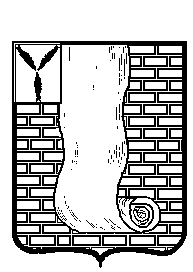 АДМИНИСТРАЦИЯКРАСНОАРМЕЙСКОГО МУНИЦИПАЛЬНОГО РАЙОНА САРАТОВСКОЙ ОБЛАСТИПОСТАНОВЛЕНИЕ                                                           г.Красноармейск3. Организационно - контрольному отделу администрации Красноармейского муниципального района Саратовской области опубликовать настоящее постановление путем размещения на официальном сайте администрации Красноармейского муниципального района Саратовской области в сети «Интернет».4. Настоящее постановление вступает в силу с момента его опубликования.от11 августа 2021 г.№502   от11 августа 2021 г.№502   О проведении     открытого         аукциона на правозаключения договора на установку и эксплуатациюрекламной конструкции     В соответствии со статьей  19 Федерального закона от 13.03.2006 г. № 38-ФЗ «О рекламе», решением Красноармейского районного Собрания от 27.03.2009г. № 70 «Об утверждении Правил установки рекламных конструкций на территории Красноармейского района», Уставом Красноармейского муниципального района, постановлением администрации Красноармейского муниципального района от 17.01.2011 г. № 33 «Об утверждении Порядка проведения открытого аукциона на право заключения договора на установку и эксплуатацию рекламной конструкции», постановление администрации Красноармейского муниципального района от 11.03.2014г. № 351 «Об утверждении схемы размещения рекламных конструкций», администрация Красноармейского муниципального района ПОСТАНОВЛЯЕТ:Провести 22 сентября 2021 года  в 11 час. 30 мин. открытый аукцион на право заключения договора на установку и эксплуатацию рекламной конструкции  на земельных участках в г. Красноармейске государственная собственность которых не разграничена:лота № 1 – двухсторонний рекламный щит, площадью 36,0 кв.м., местоположение:  г. Красноармейск, 70 м на северо-запад от перекрестка улиц Заводской и 1 Мая с южной стороны улицы 1 Мая.Начальная цена платы по договору 176 202 руб. за пять лет.Шаг аукциона равен 5 % от начальной цены платы по  договору – 8 810,10 руб.лота №2 – двухсторонний рекламный щит, площадью 36,0 кв.м., местоположение: г. Красноармейск, с южной стороны ул. 1 Мая, 200 м на юго-восток от стелы «г. Красноармейск».Начальная цена платы по договору 176 202 руб. за пять лет.Шаг аукциона равен 5 % от начальной цены платы по  договору – 8 810,10 руб.лота №3 – двухсторонний рекламный щит, площадью 24,0 кв.м., местоположение: г. Красноармейск, на перекрёстке улиц 1 Мая и Октябрьской с южной стороны улицы 1 Мая .Начальная цена платы по договору 117 468 руб. за пять лет.Шаг аукциона равен 5 % от начальной цены платы по  договору – 5 873,40 руб.лота № 4 – двухсторонний рекламный щит, площадью 36,0 кв.м., местоположение:  г.Красноармейск, на перекрёстке ул. Кирпичная и 1 Мая с северной стороны улицы 1 Мая.   Начальная цена платы по договору 176 202 руб. за пять лет.Шаг аукциона равен 5 % от начальной цены платы по  договору – 8 810,10 руб.лота № 5 – двухсторонний рекламный щит, площадью 36,0 кв.м., местоположение: г. Красноармейск, 100 м. юго-восток от стелы «Красноармейск» с северной стороны ул. 1 Мая . Начальная цена платы по договору 176 202 руб. за пять лет.Шаг аукциона равен 5 % от начальной цены платы по  договору – 8 810,10 руб.Утвердить прилагаемое извещение о проведении аукциона на право заключения договора на установку и эксплуатацию рекламных конструкций на земельных участках в г. Красноармейске государственная собственность которых не разграничена.Отделу по архитектуре, градостроительству совместно с отделом экономики, финансовым управлением и правовым отделом в пределах своей компетенции обеспечить заключение договора с победителем открытого аукциона и осуществить контроль за его исполнением.Глава Красноармейскогомуниципального района                                                                     А.И. Зотов 